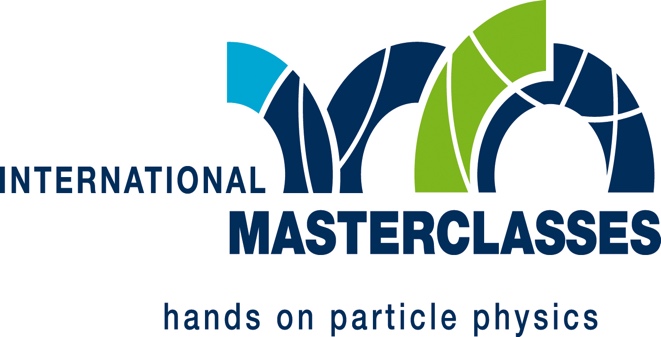 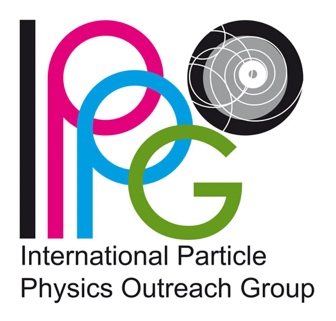 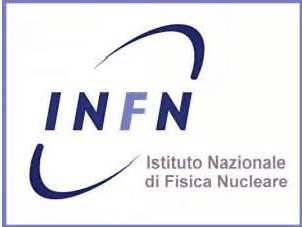 Masterclass 2022. Introduzione alla Fisica delle Particelle ElementariModulo di iscrizione Si prega di compilare questo modulo di iscrizione e di inviarlo  a  massarotti@na.infn.itPer ogni studente compilare la seguente scheda: Nome della scuolaIndirizzoNumero di telefonoIndirizzo EmailNumero di insegnanti partecipanti Numero di studenti partecipantiData masterclass: indicare una delle due date, 2 oppure 4 marzo 2020Nome e cognome dell’insegnante di riferimento, numero di telefono ed e-mailNome e cognome degli insegnanti Nome e cognome degli studentiNome e cognome dello studenteClasse di iscrizione a.s. 2019-2020Numero di anni in cui ha studiato fisica (escluso il corrente)Media complessiva dei voti nella pagella di 
uscita a.s. 2018-2019Disponibilità a partecipare ai due incontri preliminari  nel pomeriggio del 20 e 24 febbraioNota di presentazione del docente